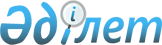 О внесении изменений в решение маслихата района Магжана Жумабаева Северо-Казахстанской области от 01 февраля 2009 года N 14-2 "О стоимости разовых талонов и единых ставках фиксированного налога"
					
			Утративший силу
			
			
		
					Решение маслихата района Магжана Жумабаева Северо-Казахстанской области от 29 марта 2013 года N 10-5. Зарегистрировано Департаментом юстиции Северо-Казахстанской области 23 апреля 2013 года N 2254. Утратило силу - решением маслихата района Магжана Жумабаева Северо-Казахстанской области от 27 июня 2013 N 12-2      Сноска. Утратило силу - решением маслихата района Магжана Жумабаева Северо-Казахстанской области от 27.06.2013 N 12-2

      В соответствии со статьей 21 Закона Республики Казахстан от 24 марта 1998 года «О нормативных правовых актах» маслихат района Магжана Жумабаева Северо-Казахстанской области РЕШИЛ:



      1. В решение маслихата района Магжана Жумабаева Северо-Казахстанской области «О стоимости разовых талонов и единых ставках фиксированного налога» от 1 февраля 2009 года № 14-2 (зарегистрировано в Реестре государственной регистрации нормативных правовых актов за № 13-9-87, опубликовано 20 марта 2009 года в районной газете «Вести» № 12) внести следующие изменения:

      заголовок указанного решения изложить в следующей редакции:

      «Об установлении единых ставок фиксированного налога»;

      преамбулу указанного решения изложить в следующей редакции:

      «В соответствии со статьей 422 Кодекса Республики Казахстан от 10 декабря 2008 года «О налогах и других обязательных платежах в бюджет» маслихат района Магжана Жумабаева Северо-Казахстанской области РЕШИЛ:»;



      пункт 1 решения изложить в следующей редакции:

      «1. Установить единые ставки фиксированного налога для всех налогоплательщиков, осуществляющих деятельность на территории района Магжана Жумабаева на единицу объекта налогообложения в месяц согласно приложению.».



      2. Настоящее решение вводится в действие по истечении десяти календарных дней после дня его первого официального опубликования.      Председатель сессии маслихата

      района Магжана Жумабаева

      Северо-Казахстанской области              К. Баймуратов      Секретарь маслихата района

      района Магжана Жумабаева

      Северо-Казахстанской области              Т. Абильмажинов      «СОГЛАСОВАНО»      Начальник государственного

      учреждения «Налоговое управление

      по району Магжана Жумабаева

      Налогового департамента по

      Северо-Казахстанской области

      Налогового комитета

      Министерства финансов

      Республики Казахстан»                           Кемелев А.Т.

      Приложение

      к решению районного маслихата

      от 29 марта 2013 года № 10-5      Приложение 2

      к решению районного маслихата

      от 1 февраля 2009 года № 14-2 Размеры единых ставок фиксированного налога

для всех налогоплательщиков, осуществляющих деятельность

на территории района Магжана Жумабаева на единицу

объекта налогообложения в месяц
					© 2012. РГП на ПХВ «Институт законодательства и правовой информации Республики Казахстан» Министерства юстиции Республики Казахстан
				№п\пНаименование объекта налогообложенияРазмеры базовых ставок фиксированного налога (в месячных расчетных показателях)1231.Игровой автомат без выигрыша, предназначенный для проведения игры с одним игроком12.Игровой автомат без выигрыша, предназначенный для проведения игры с участием более одного игрока23.Персональный компьютер, используемый для проведения игры14.Игровая дорожка55.Карт26.Бильярдный стол3